Sample Assessment Outline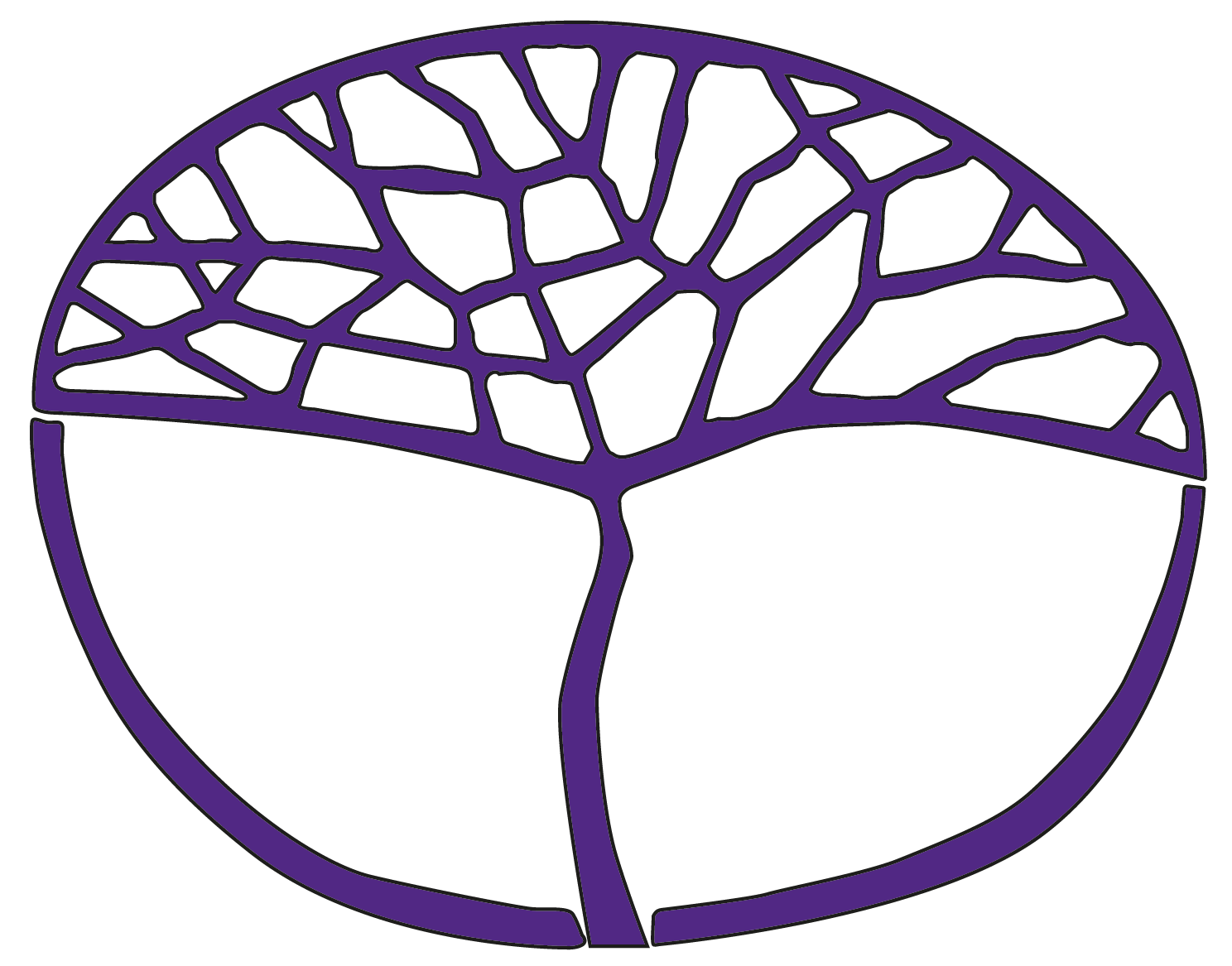 Punjabi: Background LanguageATAR Year 11Acknowledgement of CountryKaya. The School Curriculum and Standards Authority (the Authority) acknowledges that our offices are on Whadjuk Noongar boodjar and that we deliver our services on the country of many traditional custodians and language groups throughout Western Australia. The Authority acknowledges the traditional custodians throughout Western Australia and their continuing connection to land, waters and community. We offer our respect to Elders past and present.Copyright© School Curriculum and Standards Authority, 2023This document – apart from any third-party copyright material contained in it – may be freely copied, or communicated on an intranet, for non-commercial purposes in educational institutions, provided that the School Curriculum and Standards Authority (the Authority) is acknowledged as the copyright owner, and that the Authority’s moral rights are not infringed.Copying or communication for any other purpose can be done only within the terms of the Copyright Act 1968 or with prior written permission of the Authority. Copying or communication of any third-party copyright material can be done only within the terms of the Copyright Act 1968 or with permission of the copyright owners.Any content in this document that has been derived from the Australian Curriculum may be used under the terms of the Creative Commons Attribution 4.0 International licence.DisclaimerAny resources such as texts, websites and so on that may be referred to in this document are provided as examples of resources that teachers can use to support their learning programs. Their inclusion does not imply that they are mandatory or that they are the only resources relevant to the course. Teachers must exercise their professional judgement as to the appropriateness of any they may wish to use.Sample assessment outlinePunjabi: Background Language – ATAR Year 11Unit 1 and Unit 2Assessment componentAssessment 
typeAssessment 
type weighting Assessment task weightingWhenAssessment taskPracticalOral communication25%12.5%Semester 1Week 5Task 1: Young people and their relationshipsParticipate in an 8–10 minute conversation in Punjabi.PracticalOral communication25%12.5%Semester 2Week 14Task 7: Media and communicationParticipate in a 10–12 minute conversation in Punjabi.PracticalPractical (oral) examination 10%5%Semester 1Examination weekTask 4 (a): Semester 1 practical (oral) examination A representative sampling of the ATAR Year 11 syllabus content from Unit 1 – using a format similar to the ATAR Year 12 course examination – 8–10 minutes.PracticalPractical (oral) examination 10%5%Semester 2Examination weekTask 8 (a): Semester 2 practical (oral) examination A representative sampling of the ATAR Year 11 syllabus content from Unit 1 and Unit 2 – using a format similar to the ATAR Year 12 examination design brief – 10–12 minutes.WrittenResponding to texts30%15%Semester 1Week 10Task 2: Traditions and values in a contemporary societyListen to, read and view texts in Punjabi and respond in English and/or Punjabi, as specified, to questions in Punjabi or English.WrittenResponding to texts30%15%Semester 2Week 10Task 6: Punjabi identity in the Australian contextListen to, read and view texts in Punjabi and respond in English and/or Punjabi, as specified, to questions in Punjabi or English.WrittenWritten communication 15%7.5%Semester 1Week 14Task 3: Our changing environmentWrite an article of approximately 220 words in Punjabi.WrittenWritten communication 15%7.5%Semester 2Week 5Task 5: Pressures in today’s societyWrite a letter of approximately 220 words in Punjabi.WrittenWritten examination20%10%Semester 1Examination weekTask 4 (b): Semester 1 written examination (2 hours)A representative sampling of the ATAR Year 11 syllabus content from Unit 1, using a modified examination design brief from the ATAR Year 12 syllabus. WrittenWritten examination20%10%Semester 2 Examination weekTask 8 (b): Semester 2 written examination (2.5 hours)A representative sampling of the ATAR Year 11 syllabus content from Unit 1 and Unit 2, using a modified examination design brief from the ATAR Year 12 syllabus.Total100%100%